Csorba Győző Könyvtár – Irodalmi kvíz (2016. október)63 évesPARTI NAGY LAJOS(Szekszárd, 1953. október 12.)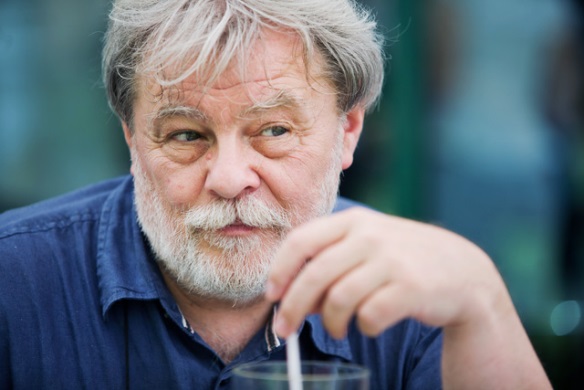 Kossuth-díjas magyar költő, drámaíró, író, szerkesztő, kritikus„… a nyelvhez való viszonyom miatt, <<tűnhetek posztmodernnek>> hogy nem a nyelven keresztül mondok ezt azt a világról, hanem a nyelvben, másként fogalmazva: a nyelv mond el engem, a mód, ahogyan használom.” (Parti Nagy Lajos)A helyes megfejtők között minden hónap végén könyvjutalmat sorsolunk ki.A kvíz beküldési határideje 2016. október 31.A szekszárdi születésű Parti Nagy Lajos (édesanyja Schuszter Mária, édesapja Nagy Lajos) egyik nagyszülője nevét (Parti) illesztette vezetékneve elé. Iskoláit Tolnán, Kaposváron, Székesfehérváron végezte, ahol 1972-ben érettségizett. A pécsi Tanárképző Főiskolán 1977-ben szerzett magyar-történelem szakos tanári diplomát. Hol volt az első munkahelye?a Jelenkor szerkesztőségébena pécsi Városi Könyvtárbana Csorba Győző Könyvtárban (akkor még Baranya Megyei Könyvtár)A pécsi Jelenkor műhelyében – Csorba Győző, Bertók László közelében – „nevelkedett” költő a hetvenes években folyóiratokban és antológiákban publikált. 1980-ban jelent meg az a kötet, amelyben negyedmagával szerepelt. Mi volt annak az első jelentős kötetnek a címe, amely négy fiatal pécsi költő (köztük Parti Nagy Lajos) verseit tartalmazta?SörhiányFél korsó hiányVagy akár egy teljes„A játék, a bolondozás szerves része a magyar költészeti hagyománynak” – vallja Parti Nagy Lajos. 1982-ben jelent meg első önálló kötete, Angyalstop, majd a második, Csuklógyakorlat címmel. Már ezekben a verseskötetekben is tetten érhető a szerzőnek a nyelvi játékok és a nyelvi humor iránti fogékonysága, amely az 1990-es Szódalovaglás című verseskötetben teljesedett ki.Ugyanabban az évben (mikor megjelent második kötete), hagyta el Pécset és költözött Budapestre, mint szabadfoglalkozású író. Melyik évben?1985-ben1986-ban1987-ben1990-ben jelent meg a Jelenkor folyóiratban A test angyala című lányregény-paródiája, melyből megtudhatjuk, hogy Margittay Edina hogyan jobban lángra Balajthy Dénes rendező iránt. Parti Nagy Lajos ezzel a művével beírta magát a balgatatlanságba. Kinek a nevében írta Parti Nagy Lajos a lányregény-paródiáját?Sármelléki JolánMargittay EdinaSárbogárdi JolánA négyes kérdés helyes válasza bekerült abba a Parti Nagy színműbe, ill. központi alakja annak a színdarabnak, melyet sokszor előadtak itthon és külföldön egyaránt. Pécsett a Janus Egyetemi Színház (1998) és a Pécsi Harmadik Színház (2008) játszotta. Mi a darab címe?IbusárMauzóleumGézcsókA test angyala első megjelenése után kéthetente tárcanovellákkal jelentkezett annak a lapnak felkérésére, melynek 1991 és 1993 között a versrovatát is szerkesztette. Ezekből az írásokból állt össze a Se dobok, se trombiták (1993), illetve A hullámzó Balaton (1994) elbeszéléskötetnek több mint a fele. Melyik lapba írt tárcanovellákat?Magyar FórumÉSMagyar NaplóParti Nagy Lajos lírai életművének alappilléreit a Szódalovaglás (1990), az Esti kréta (1995), majd a Grafitnesz (2003) kötetek versei alkotják. Az alábbi idézet a Mester, Csorba Győző hetvenötödik születésnapjára írt köszöntő versből származik:„(Az ember érik, s rájön, hogy hiába, 
a telt anyag mögött a szerkezet 
nem az övé, csupán a minta váza, 
hát jobb, ha mindent szépen visszavisz, 
s egy cédulát ír: "gazda, isten áldjon, 
a több Te vagy, és több nem mondható.")” 
(A Csorba-kert) Melyik „partinagyos” kötetben jelent meg a vers?Mint szódás a lovátEsti GrétaGrafitszeszA kötet, amiből a versrészlet származik, gyűjteményes kötet, minden vers benne van, amit a kilencvenes években publikált a költő. Mi a címe a keresett versnek?„A Montmartre-on abszinttal, calvadossaltölthettem volna még hány éjszakát,de eljöttem a négyes villamossal,hogy bámuljam a hajnali Blahát,s leéljek itt, rossz presszó rossz zenésze,ahol az ősz, e tonnaszám avar,e könnyű árva trágya tengerészemegannyiszor pöhölyként felkavar,megforgat és levág a sárga földre,ma erre rángat, holnap arra lök,elhullott lombok rácsát járja föl-le,mint kottarácsot részeg dallamok.”Három bárzongHárom bársongHárem bárzengA „hasonmás” témájú Parti Nagy regényben a hatalomra törő galambok létrehoznak egy galambbá átoperált főhőst (az írót), aki diktátori pozícióra tör, így jön létre a „galember, azaz a galambember”. „A regényben a galambhoz fűződő hagyományos szimbólumok (béke, tisztaság, szeretet, szerelem) kifordítása, beszennyezése zajlik.” (Németh Zoltán) „Szatírikus negatív utópia.” Így nevezte Máthé Andrea Parti Nagy regényét. A legtöbb negatív kritikát kapott Parti Nagy-mű. Tisztázatlan, ellentmondásos, megoldatlan, problematikus regény – mondta róla Margócsy István irodalomtörténész. Mi a regény címe?A galemberHősöm tereHősöm TeriSzabadszájú próza, roncsolt nyelv, irónia, paródia, közhelyek kifordítása, a magyar irodalmi hagyomány átírása, vagyis a Parti Nagy-prózatér ismert világa fellelhető abban a 2006-ban megjelenő elbeszéléskötetben, melyben „felerősíti az erotikát, úgy, hogy közben lealacsonyítja a nyelv által”. Hogy hívják a novellák vissza-visszatérő alakját, a „sok jóféle történet tudóját”?Széppataki RózaCsora RozáliaSzép Róza„Minden hájjal megkent szöveg” – olvasható a 2011-ben megjelent Parti Nagy prózakötet fülszövegén. Részlet a műből: „Nagy bánataimban, mit a zabálásom okoz, egyedül a zabálásom vigasztal meg. Kutyaharapást szőrével, ahogy a nép ajkán mondják.” Mi a címe a szórakoztató, jó humorú abszurd monológnak?Az éhezés ártalmasságárólAz étkezés ártatlanságárólAz étkezés ártalmasságárólA pontos műfaját a szerző sem tudja megmondani azoknak a „magyabszurdoknak”, amelyeket 2011 áprilisában kezdett írni az Élet és Irodalomban. Rá egy évre könyvalakban is megjelent, majd ezt követte még két újabb kötet, mely „álmesékben” Parti Nagy Lajos „becsatornázta az írói, állampolgári köz-érzetét”. A három cím közül egyik nem eredeti Parti Nagy műcím. Melyik?FülkeufóriaFull(k)EufúriaFülkefor és vidékeA három Moliẻre dráma közül melyiket modernizálta, „maizálta” Parti Nagy Lajos?Úrhatnám polgárA fösvényA képzelt beteg13+1. Parti Nagy Lajos ötvenedik születésnapja alkalmából a költő által írt mesterszonettre tizennégy mai magyar költő írta meg köszöntő gyanánt a szonettkoszorú egyes darabjait. Mi a játékos hangvételű ünnepi kötetnek a címe?Mindent összevéveMintakéveImmár félretéveKérjük, adja meg nevét és elérhetőségét!